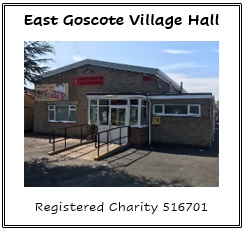 APPLICATION TO BOOK THE HALLNAME:		______________________________________________________________________________ADDRESS:	______________________________________________________________________________		______________________________________________________________________________POSTCODE:	______________________________________________________________________________TEL NO.:	______________________________________________________________________________EMAIL:		______________________________________________________________________________DATE REQUIRED: _____________________________________________________________________________TIME (this includes set up / clean up	FROM: ________________________ TO: _________________________REASON FOR BOOKING: _______________________________________________________________________I HAVE RECEIVED TERMS AND CONDITIONS / CLOSING CHECKLIST		We are required to hold certain information to fulfil our service and obligations. We will hold your Name, Address, Telephone Number and Email Address.I HAPPY FOR YOU TO HOLD AND MAINTAIN MY PERSONAL DATA	Full payment for the hall hire must be made at the time of the booking either in cash or via bank transfer to EAST GOSCOTE VILLAGE HALL FUND, Account Number: 37171809, Sort Code: 09-01-54We require a £40 cash damage waiver which will be returned in full after the booking and a £20 cash cleaning fee when collecting the keys prior to the booking.Please see the terms and conditions for the cancellation policy.I UNDERSTAND THE PAYMENT TERMS					THE COMMITTEE’S DECISION IS FINALSIGNED _______________________________________________________	DATE _____________________
___________________________________________________________________________________________Office Use OnlyFull Cost: _______________Date booking form received: _________________________	Date payment received: ___________________